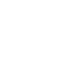 НОВООДЕСЬКА МІСЬКА РАДАМИКОЛАЇВСЬКОЇ ОБЛАСТІР І Ш Е Н Н ЯКеруючись Конституцією України, пунктом 34 частини 1 статті 26 Закону України «Про місцеве самоврядування в Україні», відповідно до витягів з Державного земельного кадастру про земельну ділянку, керуючись статтями 12, 40, 81, 116, 118, 121, 122  Земельного Кодексу України, підпунктом 5 пункту 27 розділу Х «Перехідних положень» Земельного кодексу України, Законом України «Про землеустрій», Законом України «Про державну реєстрацію речових прав на нерухоме майно та їх обтяжень», статтею 24 Закону України "Про регулювання містобудівної діяльності", розглянувши заяву громадянки Данчевської Т.В. щодо передачі у власність земельної ділянки для будівництва і обслуговування житлового будинку, господарських будівель та споруд, розташованої по вулиці Центральна, будинок 40, село Підлісне Миколаївського району Миколаївської області, та договір Дарування, зареєстрований в реєстрі за № 1704 від 25.07.2023 року, міська радаВИРІШИЛА:1. Передати у власність громадянці України Данчевській Тетяні Василівні (ІПН 2834021160) земельну ділянку площею 0,1976 га - (02.01) для будівництва і обслуговування житлового будинку, господарських будівель та споруд (кадастровий номер 4824884600:22:012:0004), розташовану за адресою: вулиця Центральна, будинок 40, село Підлісне, Миколаївський район, Миколаївська область.2. Громадянці України Данчевській Т.В. зареєструвати в відповідних органах право власності на земельну ділянку згідно цільового призначення: для будівництва і обслуговування житлового будинку, господарських будівель і споруд.3. Контроль за виконанням цього рішення покласти на постійну комісію міської ради з питань аграрно-промислового розвитку та екології.Міський голова  						Олександр ПОЛЯКОВВід 18.08.2023 р. № 29м. Нова Одеса         XХVІI (позачергова) сесія восьмого скликанняПро передачу у власність земельної ділянки для будівництва і обслуговування житлового будинку, господарських будівель та споруд  громадянці України Данчевській Т.В.